П О С Т А Н О В Л Е Н И Еот 20.12.2023   № 1173МайкопОб утверждении Плана мероприятий по организации ярмарок на территории муниципального образования «Город Майкоп» на 2024 годВ соответствии с Федеральным законом от 28 декабря 2009 г.                          № 381-ФЗ «Об основах государственного регулирования торговой деятельности в Российской Федерации», постановлением Кабинета Министров Республики Адыгея от 22 декабря 2010 г. № 256 «О порядке организации ярмарок на территории Республики Адыгея и требованиях к организации продажи товаров на ярмарках», постановлением Администрации муниципального образования «Город Майкоп» от 14 июня 2011 г. № 360 «Об организации ярмарок на территории муниципального образования «Город Майкоп», п о с т а н о в л я ю:1. Утвердить План мероприятий по организации ярмарок на территории муниципального образования «Город Майкоп» на 2024 год (прилагается).2. Опубликовать настоящее постановление в газете «Майкопские                    новости» и разместить на официальном сайте Администрации муниципального образования «Город Майкоп».3. Настоящее постановление вступает в силу со дня его официального опубликования.Глава муниципального образования «Город Майкоп»                                                                              Г.А. МитрофановПланмероприятий по организации ярмарок на территории муниципального образования «Город Майкоп» на 2024 год______________________Администрация муниципального образования «Город Майкоп»Республики Адыгея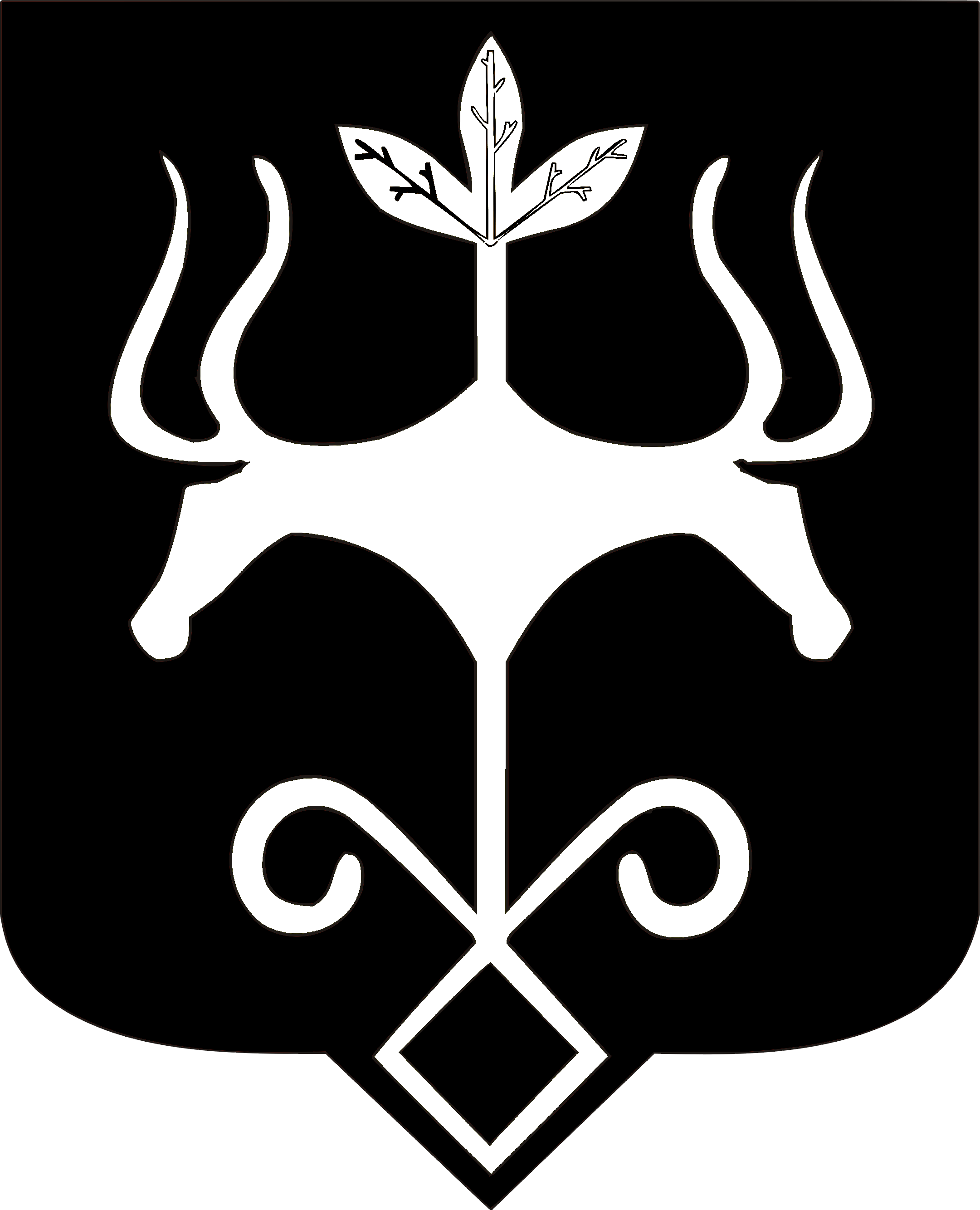 Адыгэ Республикэммуниципальнэ образованиеу «Къалэу Мыекъуапэ» и АдминистрациеУТВЕРЖДЕНпостановлением Администрациимуниципального образования«Город Майкоп»от 20.12.2023   № 1173№ п/пТип ярмарки, наименованиеМестоположениеТовары, допускаемые к реализацииОрганизаторСроки проведения1.Ярмарка выходного дняул. Советская (от ул. Победы до пер. Красноармейский), ул. Димитрова (между ул. Чкалова и ул. Юннатов), ул. Юннатов, 11Продовольственные и непродовольственные товарыАдминистрация муниципального образования «Город Майкоп»;ОАО «Оптово-розничный рынок «Казачий» (по согласованию)Еженедельно: суббота, воскресенье;Еженедельно: субботаЕженедельно: воскресенье2.Праздничная ярмаркаул. Советская (между ул. Победы и пер. Красноармейским)Плодоовощная продукция, бахчевые, продовольственные и непродовольственные товарыАдминистрация муниципального образования «Город Майкоп»В соответствии с планами праздничных мероприятий3.Сельскохозяйственнаяул. Юннатов, 11Продовольственные, промышленные, сельскохозяйственные товарыОАО «Оптово-розничный рынок «Казачий» (по согласованию)В соответствии с уведомлением организатора4.Универсальная, «Черемушки»ул. Пионерская, 524аПродовольственные и промышленные товарыООО «Западный рынок «Черемушки» (по согласованию)В соответствии с уведомлением организатора5.Сельскохозяйственнаяул. Чкалова, 71аПлодоовощная продукция, бахчевыеООО «Западный рынок «Черемушки» (по согласованию)В соответствии с уведомлением организатора6.Универсальнаяул. Строителей, 6Продовольственные и промышленные товарыАО «Городской оптовый рынок» (по согласованию)В соответствии с уведомлением организатора7.Универсальная, «Центральный рынок»ул. Пролетарская, 210Продовольственные и непродовольственные товарыООО «Городские рынки» (по согласованию)В соответствии с уведомлением организатора8.Универсальная, «Рынок Хозяйственно - бытовых товаров»ул. Крестьянская,222, квартал, 191Промышленные товарыООО «Городские рынки» (по согласованию)В соответствии с уведомлением организатора9.Специализированная, «Цветочный рынок»ул. Пионерская, квартал, 275Непродовольственные товарыООО «Городские рынки» (по согласованию)В соответствии с уведомлением организатора10.Ярмарка «Майкопская»ул. Некрасова, 289аПродовольственные и непродовольственные товарыИП Файденко Мария СергеевнаВ соответствии с уведомлением организатора